Name ___________________________________ Date ______________ Period ___________Unit 15 ReviewSimplify the following radical expressions using the root chart for help.Rewrite each expression using rational (fractional) exponents.Rewrite each expression using radical notation.Evaluate each expression by rewriting in radical notation.Solve the following equations.ReviewFind the following for .ANSWERS_______________________________________________________________________________________________________________________ ___________ ___________ ___________ ___________ ___________ ___________ ___________ ___________ ___________ ___________ ___________Vertex:  ___________________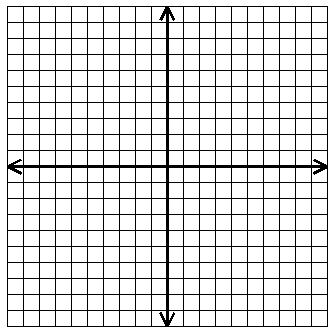 Axis of Symmetry:  _____________X-Intercepts:  ____________________